На протяжении 2018 -2019 г.  в рамках реализации  комплекса мер Вологодской области по организации продуктивной социально значимой деятельности несовершеннолетних, находящихся в конфликте с законом, «Республика ШкИД (шаг к инициативе и добру)», специалисты Центра профилактики и медико-психологической помощи БУЗ ВО «Вологодский областной наркологический диспансер №1» Лидия Викторовна Саватина и Людмила Павловна Лаврова и врач психиатр – нарколог БУЗ ВО «Вологодская городская поликлиника № 4» проводят мероприятия  программы, направленной  на снижение уровня агрессии, повышение уровня  компетенции по вопросам сохранения  и укрепления  здоровья, отказ от употребления психоактивных веществ «Помоги себе сам» с детьми, попавшими в трудную жизненную ситуацию на территории Вологодского и Грязовецкого районов и городском округе г. Вологда. В программе участвуют 252 подростка. Занятия проходят в формате индивидуальной и групповой работы с использованием технологий  арт - терапии,  сенсорной комнаты и   других эффективных для формирования новых стратегий поведения.  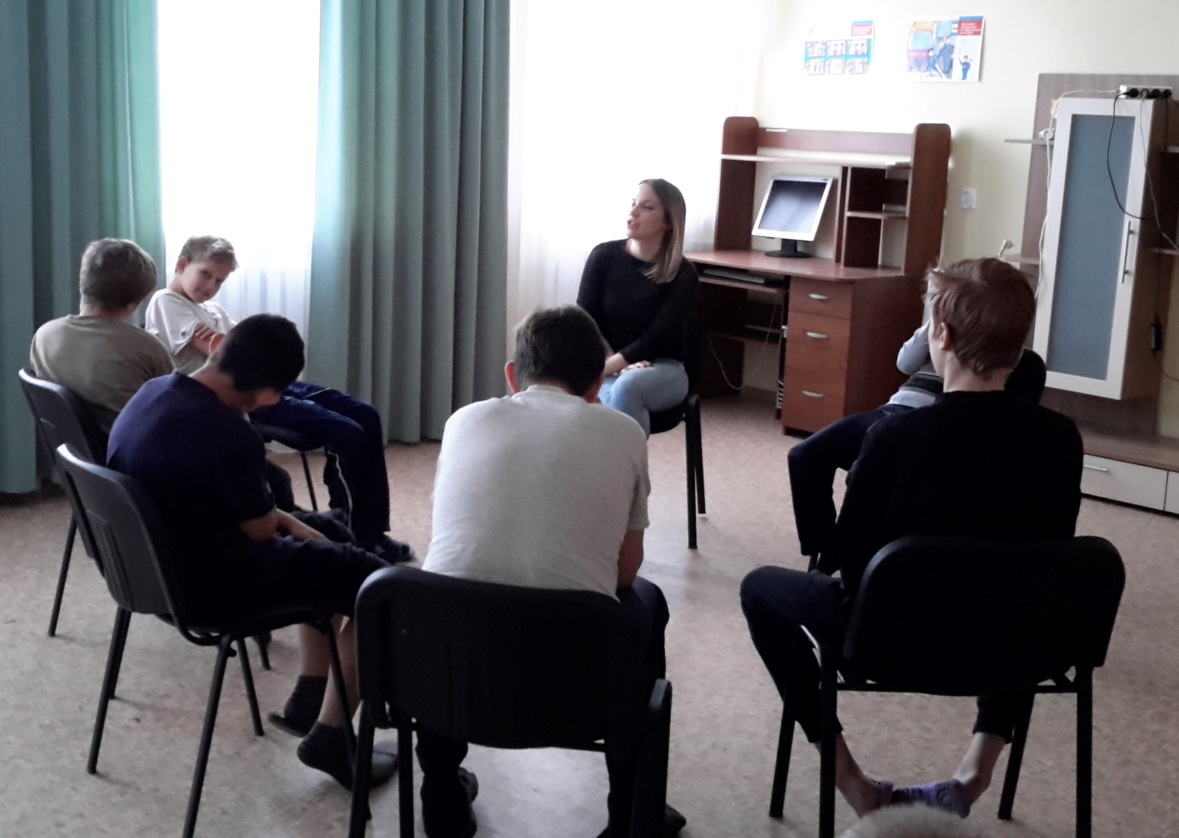 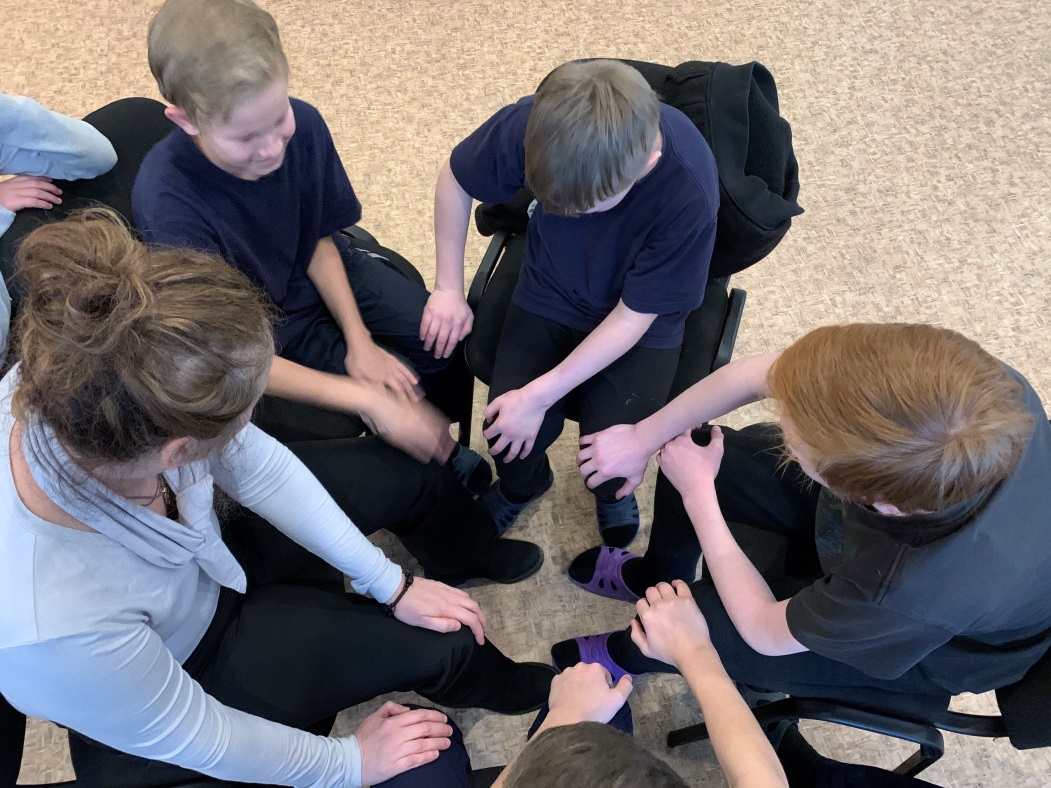 